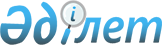 Об утверждении форм, предназначенных для осуществления социальной помощи в виде ежемесячных выплат гражданам Республики Казахстан после завершения периода капитализации платежей по возмещению вреда, причиненного жизни или здоровью работников юридическими лицами, ликвидированными вследствие банкротстваПриказ Министра здравоохранения и социального развития Республики Казахстан от 31 мая 2016 года № 466. Зарегистрирован в Министерстве юстиции Республики Казахстан 7 июля 2016 года № 13887.
      В соответствии с пунктами 2, 4, 5, 9, 10, 11, 13, 14, 15, 17, 27, 28 Правил осуществления социальной помощи в виде ежемесячных выплат гражданам Республики Казахстан после завершения периода капитализации платежей по возмещению вреда, причиненного жизни и здоровью работников юридическими лицами, ликвидированными вследствие банкротства, утвержденных постановлением Правительства Республики Казахстан от 25 мая 2011 года № 571, ПРИКАЗЫВАЮ:
      1. Утвердить:
      1) форму заявления на назначение социальной помощи в виде ежемесячных выплат согласно приложению 1 к настоящему приказу;
      2) форму расписки об отказе в приеме заявления на назначение социальной помощи в виде ежемесячных выплат согласно приложению 2 к настоящему приказу;
      3) форму электронного журнала регистрации заявлений граждан о назначении согласно приложению 3 к настоящему приказу;
      4) форму решения о назначении (отказе в назначении) социальной помощи в виде ежемесячных выплат согласно приложению 4 к настоящему приказу;
      5) форму уведомления о назначении (отказе в назначении) согласно приложению 5 к настоящему приказу;
      6) форму журнала уведомлений согласно приложению 6 к настоящему приказу;
      7) форму журнала sms-оповещаний согласно приложению 7 к настоящему приказу;
      8) форму электронного проекта решения о повышении размера социальной помощи в виде ежемесячных выплат согласно приложению 8 к настоящему приказу;
      9) форму бумажного варианта дела лица, имеющего право на получение социальной помощи в виде ежемесячных выплат согласно приложению 9 к настоящему приказу;
      10) форму заявления на запрос бумажного дела получателя социальной помощи в виде ежемесячных выплат согласно приложению 10 к настоящему приказу;
      11) форму справки-аттестата согласно приложению 11 к настоящему приказу;
      12) форму решения о приостановлении выплаты социальной помощи в виде ежемесячных выплат согласно приложению 12 к настоящему приказу;
      13) форму решения о прекращении выплаты социальной помощи в виде ежемесячных выплат согласно приложению 13 к настоящему приказу.
      2. Департаменту социального обеспечения и социального страхования в установленном законодательством порядке обеспечить:
      1) государственную регистрацию настоящего приказа в Министерстве юстиции Республики Казахстан;
      2) в течение десяти календарных дней после государственной регистрации настоящего приказа в Министерстве юстиции Республики Казахстан направление его копии в печатном и электронном виде на официальное опубликование в периодических печатных изданиях и информационно-правовой системе "Әділет", а также в Республиканский центр правовой информации для внесения в Эталонный контрольный банк нормативных правовых актов Республики Казахстан;
      3) размещение настоящего приказа на официальном интернет-ресурсе Министерства здравоохранения и социального развития Республики Казахстан;
      4) в течение десяти рабочих дней после государственной регистрации настоящего приказа в Министерстве юстиции Республики Казахстан представление в Департамент юридической службы Министерства здравоохранения и социального развития Республики Казахстан сведений об исполнении мероприятий, предусмотренных подпунктами 1), 2) и 3) настоящего пункта.
      3. Контроль за исполнением настоящего приказа возложить на вице-министра здравоохранения и социального развития Республики Казахстан Жакупову С.К.
      4. Настоящий приказ вводится в действие по истечении десяти календарных дней после дня его первого официального опубликования.
      СОГЛАСОВАН   
      Министр информации и коммуникаций   
      Республики Казахстан   
      ________ Д. Абаев   
      6 июня 2016 года
      форма            
      Код района __________________________
      Республика Казахстан
      Департамент Комитета труда, социальной защиты и миграции
      по _____________________ области (городу) Заявление
на назначение социальной помощи в виде ежемесячных выплат
      От гражданина (ки) ____________________________________________
                       (фамилия, имя, отчество (при его наличии) заявителя)
      Дата рождения: "____" ________ ______ года
      Индивидуальный идентификационный номер: _______________________
      Вид документа, удостоверяющего личность: ______________________
      Серия документа: ____ номер документа: ____ кем выдан: ________
      Дата выдачи: "____" _____________ ______ года
      Адрес постоянного местожительства: ____________________________
      Область _______________________________________________________
      город (район) _________________ село: _________________________
      улица (микрорайон) _________________ дом ______ квартира ______
      Банковские реквизиты:
      Наименование банка ____________________________________________
      Банковский счет № _____________________________________________
      Тип счета: текущий ______________ карточный счет ______________
      (нужное подчеркнуть)
      Прошу назначить (возобновить) мне социальную помощь в виде ежемесячных выплат в связи с завершением периода, на который ранее была капитализирована и выплачена единовременная сумма в возмещение вреда.
      Обо всех изменениях, влекущих изменение размера выплачиваемой социальной помощи в виде ежемесячных выплат, а также изменении местожительства (в т.ч. выезд за пределы Республики Казахстан) анкетных данных, банковских реквизитов обязуюсь сообщить в отделение Государственной корпорации "Правительство для граждан" в течение 10 календарных дней.
      Несу правовую ответственность за подлинность представленных в отделение Государственной корпорации "Правительство для граждан" документов.
      Перечень документов, приложенных к заявлению:
      Даю согласие на сбор и обработку моих персональных данных, необходимых для назначения выплаты.
      Даю согласие на уведомление о принятии решения о назначении (отказе в назначении) социальной помощи в виде ежемесячных выплат в связи с завершением периода, на который ранее была капитализирована и выплачена единовременная сумма в возмещение вреда путем отправления на мобильный телефон sms-оповещения.
      В случае получения государственной услуги через Государственную корпорацию "Правительство для граждан" даю согласие на использование сведений, составляющих охраняемую законом тайну, содержащихся в информационных системах.
      Контактные данные заявителя:
      телефон домашний _______ мобильный ________ Е-маil ____________
      дата подачи заявления: "____" __________ 20__ года.
      Подпись заявителя ______________________
      _____________________________________________________________________
      (линия отреза)
      Заявление гражданина (ки) _____________________________________
      зарегистрировано за № __ дата принятия документов "__" ___ 20___ года
      _____________________________________________________________________
      фамилия, имя, отчество (при его наличии) и роспись принявшего
      документы
      форма             Расписка
об отказе в приеме заявления на назначение
социальной помощи в виде ежемесячных выплат
      № ____ от "___" _________ 20___ года
      Гражданин (ка) ________________________________________________
                        (фамилия, имя, отчество (при его наличии) заявителя)
      Дата рождения "____" ________________ ____ года
      Опекун ________________________________________________________
      (фамилия, имя, отчество (при его наличии)
      Дата обращения "__________" _________________ 20____ года
      Отказано в приеме заявления на назначение
      _____________________________________________________________________
      (указать причину)
      _____________________________________________________________________
      (фамилия, имя, отчество (при его наличии) и должность ответственного
      лица)
      форма             Электронный журнал
регистрации заявлений граждан о назначении
      (продолжение таблицы)
      форма            
      Код ______________________
      Область (город) ____________ Решение о назначении (отказе в назначении)
социальной помощи в виде ежемесячных выплат
      № _____ от ________ 20____ года
      Департамента Комитета труда, социальной защиты и миграции по
      _____________ области (городу)
      № дела _________________
      Гражданин (ки) ________________________________________________
      Индивидуальный идентификационный номер ________________________
      Дата рождения _________________________________________________
      Дата обращения ________________ № _____________________________
      Сумма капитализированных платежей _____________________________
      Период капитализации __________________________________________
      Дата назначения _______________________________________________
      Степень утраты профессиональной трудоспособности (в %) ________
      Утрата профессиональной трудоспособности установлена на срок
      _____________________________________________________________________
      1. Назначить социальную помощь в виде ежемесячных выплат в
      соответствии с пунктом 4 статьи 945 Гражданского Кодекса Республики Казахстан (Особенная часть).
      Размер социальной помощи в виде ежемесячных выплат ______ тенге
      (_____________________________________________________________ тенге)
      сумма прописью
      с ________________ по ____________________
      2. Отказать в назначении социальной помощи в виде ежемесячных
      выплат:
      _______________________________________________________________
      (основание отказа)
      Директор департамента__________________________________________
                         (фамилия, имя, отчество (при его наличии) (подпись)
      Начальник управления (отдела) департамента ____________________
                         (фамилия, имя, отчество (при его наличии) (подпись)
      Специалист по назначению департамента__________________________
                         (фамилия, имя, отчество (при его наличии) (подпись)
      Проект решения подготовлен:
      Ответственные лица Государственной корпорации "Правительство
      для граждан" ________________________________________________________
      (фамилия, имя, отчество (при его наличии)
      форма             Уведомление
о назначении (отказе в назначении)
      № __________ от "___" ________ 20__ года
      Гражданин (ка) ________________________________________________
                                 (фамилия, имя, отчество (при его наличии)
      Дата рождения "____" ___________ ____ года
      Решение о назначении (отказе в назначении) № ___ от "__" ______ 20__ года
      Назначенная сумма денежных средств:
      ________________________________________ тенге
      (сумма прописью)
            с "_____" ________ 20____ года
      Отказано в назначении _________________________________________
      основание (указать причины)
      Уведомление удостоверено ЭЦП ответственного лица
      _______________________________________________________________
                    (должность и фамилия, имя, отчество (при его наличии)
      ответственного лица)
      Форма             Журнал уведомлений
      ________________________________________
      (вид выплаты)
            по _________________ отделению Государственной корпорации
      "Правительства для граждан"
      Форма             Журнал sms-оповещений
      _______________________________________
      (вид выплаты)
            по _________________ отделению Государственной корпорации
      "Правительство для граждан"
      форма            
      Код ____________
      Область (город) ____________ Электронный проект решения о повышении размера социальной
помощи в виде ежемесячных выплат
      № _____ от __ ________ 20__ года
      Департамента Комитета труда, социальной защиты и миграции по
      _________________________________________________ области (городу)
      № дела _________________
      Гражданин (ка) ________________________________________________
                               (фамилия, имя, отчество (при его наличии)
      Дата рождения "__" ___________
      Дата назначения "__" _________ 20__ года
      Размер социальной помощи в виде ежемесячных выплат до _________
      20__ года _______ тенге _____________________________________________
      (сумма прописью)
      Повысить размер социальной помощи в виде ежемесячных выплат в
      соответствии с ______________________________________________________
                    (наименование, номер и дата нормативного правового акта)
      Размер социальной помощи в виде ежемесячных выплат с __________
      20__ года __________ тенге __________________________________________
      (сумма прописью)
      Директор департамента _________________________________________
                   (фамилия, имя, отчество (при его наличии) (подпись)
      Начальник управления(отдела) департамента _____________________
                    (фамилия, имя, отчество (при его наличии) (подпись)
      Специалист по назначению департамента__________________________
                    (фамилия, имя, отчество (при его наличии) (подпись)
      Проект решения подготовлен:
      Ответственные лица Государственной корпорации "Правительство
      для граждан" ________________________________________________________
                             (фамилия, имя, отчество (при его наличии)
      форма             Бумажный вариант дела лица, имеющего право на получение
социальной помощи в виде ежемесячных выплат
      Отметки о принятии и снятии с учета
      Отметки о проведении инвентаризации
      Отметки о проверке дел
      форма            
      Код района _________
      Республика Казахстан
      ___________________ отделение Государственной корпорации
      "Правительство для граждан"
      по ________________________ области Заявление на запрос бумажного дела получателя социальной
помощи в виде ежемесячных выплат
      От гражданина (ки) ____________________________________________
                       (фамилия, имя, отчество (при его наличии) получателя)
      Дата рождения: "______" __________________________________ года
      Индивидуальный идентификационный номер ________________________
      Вид документа, удостоверяющего личность: ______________________
      Серия документа: ______ номер документа: ____ кем выдан: ______
      Дата выдачи: "____" _____________ ______ года
      Адрес постоянного местожительства: ____________________________
      Область _______________________________________________________
      город (район) _________________ село: _________________________
      улица (микрорайон)______________ дом ____________ квартира ____
      Прошу запросить бумажное дело получателя социальной помощи в виде ежемесячных выплат.
      Обо всех изменениях, влекущих изменения размера выплачиваемой социальной помощи в виде ежемесячных выплат, а также изменении местожительства (в т.ч. выезд за пределы Республики Казахстан) анкетных данных, банковских реквизитов обязуюсь сообщать в отделение Государственной корпорации "Правительство для граждан" в течение 10 календарных дней.
      Адрес прежнего местожительства: _______________________________
      Перечень документов, приложенных к заявлению:
      Контактные данные заявителя:
      телефон домашний __________ мобильный _______ Е-маil __________
      Предупрежден (а) об ответственности за представление недостоверных сведений и поддельных документов
      _____________________________________________________________________
      Дата подачи "______" ____________________________ 20___ года
      Подпись заявителя _____________________________________________
      _______________________________________________________________
      (линия отреза)
      Заявление гражданина (ки) _____________________________________
      принято "_______" __________________ 20_______ года № _______________
      _______________________________________________________________
      Фамилия, имя, отчество (при его наличии) и подпись принявшего
      документы:
      _____________________________________________________________________
      форма             СПРАВКА-АТТЕСТАТ № ___________
от ____ __________ 20__ года
      Гражданин (гражданка) _________________________________________
      получал (а) социальную помощь в виде ежемесячных выплат в ___________
      отделении Государственной корпорации "Правительство для граждан"
      1. Социальная помощь в виде ежемесячных выплат выплачена по ___
      _____ 20__ года в размере ___________ тенге
      Приложение:
      _______________________________________________________________
      Выплата прекращена и снята с учета отделения Государственной  корпорации "Правительство для граждан"
      _______________________________________________________________
                 (фамилия, имя, отчество (при его наличии) специалиста,
      № служебного телефона)
      М.Ш.
      Начальник отделения Государственной корпорации "Правительство
      для граждан" __________________________________________________
                              (фамилия, имя, отчество (при его наличии)
      Специалист отделения Государственной корпорации "Правительство
      для граждан"
      _______________________________________________________________
      (фамилия, имя, отчество (при его наличии) № служебного телефона)
      форма            
      Код _____________
      Область (город) _________ Решение о приостановлении выплаты социальной помощи
в виде ежемесячных выплат
      № ____ от "_____" _______ 20____ года
      Департамента Комитета труда, социальной защиты и миграции по ________________________ области (города)
      № дела ______________
      Гражданин (ка)_________________________________________________
      Пол ___ Дата рождения "______" ___________ 19___ года
      Приостановить выплату с "_____" __________ 20___ года
      Основание _____________________________________________________
      (указать причину)
      Руководитель департамента _____________________________________
                                   (фамилия, имя, отчество (при его наличии)
      Руководитель управления (отдела) ______________________________
                                   (фамилия, имя, отчество (при его наличии)
      Специалист ____________________________________________________
                                  (фамилия, имя, отчество (при его наличии)
      Проект решения подготовлен:
      Ответственные лица Государственной корпорации "Правительство для
      граждан" ____________________________________________________________
      (фамилия, имя, отчество (при его наличии))
      форма            
      Код _____________
      Область (город) _________ Решение
о прекращении выплаты социальной помощи
в виде ежемесячных выплат
      № ____ от "_____" _______ 20 ____ года
      Департамента Комитета труда, социальной защиты и миграции по
      ___________________________________ области (города)
      № дела ______________
      Гражданин (ка) ________________________________________________
      Пол ___ Дата рождения "_____" ________ 19__ года
      Прекратить выплату с "__" __________ 20___ года
      Основание _____________________________________________________
      (указать причину)
      Руководитель департамента _____________________________________
                                   (фамилия, имя, отчество (при его наличии)
      Руководитель управления (отдела) ______________________________
                                   (фамилия, имя, отчество (при его наличии)
      Специалист ____________________________________________________
                                   (фамилия, имя, отчество (при его наличии)
      Проект решения подготовлен:
      Ответственные лица Государственной корпорации "Правительство
      для граждан"
      _____________________________________________________________________
      (фамилия, имя, отчество (при его наличии)
					© 2012. РГП на ПХВ «Институт законодательства и правовой информации Республики Казахстан» Министерства юстиции Республики Казахстан
				
Министр здравоохранения
и социального развития
Республики Казахстан
Т. ДуйсеноваПриложение 1
к приказу Министра здравоохранения
и социального развития
Республики Казахстан
от 31 мая 2016 года № 466
№ п/п
Наименование документа
Количество листов в документе
Примечание
1
2
3Приложение 2
к приказу Министра здравоохранения
и социального развития
Республики Казахстан
от 31 мая 2016 года № 466Приложение 3
к приказу Министра здравоохранения
и социального развития
Республики Казахстан
от 31 мая 2016 года № 466
№ заявления
Дата регистрации
Дата обращения
Код отделения
№ дела
Индивидуальный идентификационный номер заявителя
Фамилия имя отчество (при его наличии) заявителя
1
2
3
4
5
6
7
Дата рождения
Вид выплаты
Специалист
Дата решения/отказа в назначении
Размер выплаты
Дата назначения
Вид назначения
8
9
10
11
12
13
14Приложение 4
к приказу Министра здравоохранения
и социального развития
Республики Казахстан
от 31 мая 2016 года № 466Приложение 5
к приказу Министра здравоохранения
и социального развития
Республики Казахстан
от 31 мая 2016 года № 466Приложение 6
к приказу Министра здравоохранения
и социального развития
Республики Казахстан
от 31 мая 2016 года № 466
№ п/п
Индивидуальный идентификационный номер
Фамилия имя, отчество (при его наличии)
Дата рождения
№ дела
Вид выплаты
Дата вручения уведомления
СпециалистПриложение 7
к приказу Министра здравоохранения
и социального развития
Республики Казахстан
от 31 мая 2016 года № 466
№ п/п
Индивидуальный идентификационный номер
Фамилия имя, отчество (при его наличии)
Дата рождения
№ дела
Вид выплаты
Дата передачи sms-оповещения
№ телефона
СпециалистПриложение 8
к приказу Министра здравоохранения
и социального развития
Республики Казахстан
от 31 мая 2016 года № 466Приложение 9
к приказу Министра здравоохранения
и социального развития
Республики Казахстан
от 31 мая 2016 года № 466
Бумажный вариант дела лица, имеющего право на получение социальной помощи в виде ежемесячных выплат № ______
Бумажный вариант дела лица, имеющего право на получение социальной помощи в виде ежемесячных выплат № ______
Республика Казахстан
Республика Казахстан
Область
Город (район)
Телефон
Вид выплаты
Фамилия
Имя
Отчество (при наличии)
Филиал банка
Отделение связи №
График выплаты
Снять с учета с "_____" ________ 20______ года
Вид выплаты _________________________________________________________________________
Выплачено по "____" _______________ 20______ года
Количество листов в деле ____________________________________________________________
М.Ш. Начальник отделения ____________________________________________________________
Принять на учет с "____" ____________ 20______ года
Вид выплаты _________________________________________________________________________
Размер выплаты ______ тенге /___________________/
Количество листов в деле ____________________________________________________________
М.Ш.
Начальник отделения _________________________________________________________________
Снять с учета с "____" _______________ 20______ года
Вид выплаты _________________________________________________________________________
Размер выплаты ___________________________ тенге
выплачено по "____" ________________ 20______ года
Количество листов в деле ____________________________________________________________
М.Ш. Начальник отделения ____________________________________________________________
Принять на учет с "____" _____________ 20______ года
вид выплаты _________________________________________________________________________
Размер выплаты ______ тенге /____________________/
Количество листов в деле ____________________________________________________________
М.Ш. Начальник отделения ____________________________________________________________
    ____ листов (дата, подпись, ___ листов (дата, подпись)
    ____ листов (дата, подпись, ___ листов (дата, подпись)
   ____ листов (дата, подпись, ___ листов (дата, подпись)
   ____ листов (дата, подпись, ___ листов (дата, подпись
   ____ листов (дата, подпись, ___ листов (дата, подпись)
   ____ листов (дата, подпись, ___ листов (дата, подпись)
    ___________|______________________________________|
    |Представитель (дата, подпись)
    ___________|______________________________________|
    Представитель (дата, подпись)
    ___________|______________________________________|
    |Представитель (дата, подпись)
    ___________|______________________________________|
    Представитель (дата, подпись)
    ___________|______________________________________|
    |Представитель (дата, подпись)
    ___________|______________________________________|
    Представитель (дата, подпись)|Приложение 10
к приказу Министра здравоохранения
и социального развития
Республики Казахстан
от 31 мая 2016 года № 466
№ п/п
Наименование документа
Количество листов в документе
Примечание
1
2Приложение 11
к приказу Министра здравоохранения
и социального развития
Республики Казахстан
от 31 мая 2016 года № 466Приложение 12
к приказу Министра здравоохранения
и социального развития
Республики Казахстан
от 31 мая 2016 года № 466Приложение 13
к приказу Министра здравоохранения
и социального развития
Республики Казахстан
от 31 мая 2016 года № 466